Worship Prayer…     Father in heaven, I admit I am a sinner and cannot save myself, but trust only in your Son Jesus Christ—true God and true man—who died on the cross for me and rose again to give me new life now and forever.  By your Holy Spirit’s power take my heart and life and make me yours; turn me from my own selfish path to always love, trust and follow Jesus.  Because you love and forgive me, help me forgive and love others.  And now, as we gather together as your church in this place, make us one in truth and love according to the faithful leading and unfailing promises of your living Word.  In Jesus’ name….Amen!Living Word exists to…Proclaim God’s LoveExpand God’s KingdomMature God’s PeopleLive God’s Word!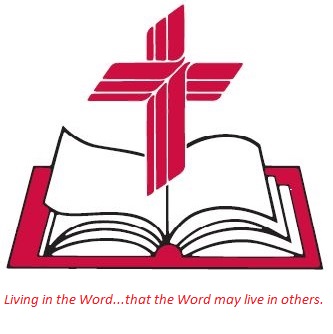 Anita Meier - MusicianDiana Motel – Livestream/Tech BoothLivingWord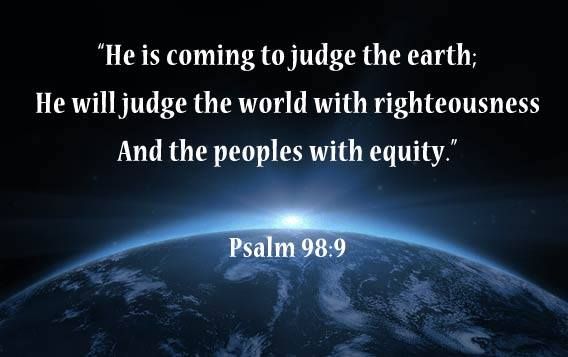 Twenty-third Sunday after PentecostNovember 13th, 202210:00 am Service‘Come grow with us!’Living Word Lutheran Church (LCMS)16301 Wolf Rd, Orland Park, IL 60467livingwordorland.org  (708) 403-9673intouchlwlc@yahoo.comWELCOME TO LIVING WORD!Blue church information card is in seat pocketWE REJOICE IN GOD’S LOVE & FORGIVENESS…Opening PrayerPraise Song            	                                                “Ancient of Days”                                 		                                 “Shout to the Lord”   InvocationConfession & Forgiveness		      On screen or Hymnal p. 158Affirmation of Faith:	                                                   Apostles’ CreedWE RECEIVE GOD’S WORD…Today’s Psalm			                                     Psalm 98Scripture Readings					         Facing pageMessage Song		                                       “Days of Elijah”Video				  Psalm 98 Song - Make a Joyful Noiseyoutube.com/watch?v=KWbHp7Ytbbw		        0:00 to 3:47Message					    “Sing Before the Lord”WE RESPOND TO GOD’S CALL…Prayers of God’s PeopleLord’s PrayerBenedictionClosing Song			          “All Depends on Our Possessing”Please place offerings in basket at sanctuary entrance“Sing Before the Lord”     Psalm 98 says: “Let [all creation] sing before the Lord, for he comes to judge the earth.”  With Judgment Day coming, why and how do we “sing before the Lord…?”1) REMEMBER Moses & Elijah.     4 “Remember the law of my servant Moses, the decrees and laws I gave him at Horeb for all Israel. 5 “See, I will send the prophet Elijah to you before that great and dreadful day of the Lord comes. 6 He will turn the hearts of the parents to their children, and the hearts of the children to their parents; or else I will come and strike the land withtotal destruction.”					       Malachi 4:4-62) FOLLOW Paul.     6 In the name of the Lord Jesus Christ, we command you, brothers and sisters, to keep away from every believer who is idle and disruptive and does not live according to the teaching you received from us. 7 For you yourselves know how you ought to follow our example. We were not idle when we were with you…     13 Brothers and sisters, never tire of doing what is good.         2 Thessalonians 3:6-7, 13b3) TRUST Jesus!     10 Then [Jesus] said to them: “Nation will rise against nation, and kingdom against kingdom. 11 There will be great earthquakes, famines and pestilences in various places, and fearful events and great signs from heaven. 12 “But before all this, they will seize you and persecute you. They will hand you over to synagogues and put you in prison, and you will be brought before kings and governors, and all on account of my name. 13 And so you will bear testimony to me. 14 But make up your mind not to worry beforehand how you will defend yourselves.  15 For I will give you words and wisdom that none of your adversaries will be able to resist or contradict. 16 You will be betrayed even by parents, brothers and sisters, relatives and friends, and they will put some of you to death. 17 Everyone will hate you because of me. 18 But not a hair of your head will perish. 19 Stand firm and you will win life...     27 At that time they will see the Son of Man coming in a cloud with power and great glory. 28 When these things begin to take place, stand up and lift up your heads, because your redemption is drawing near.”						       Luke 21:10-19, 27-28